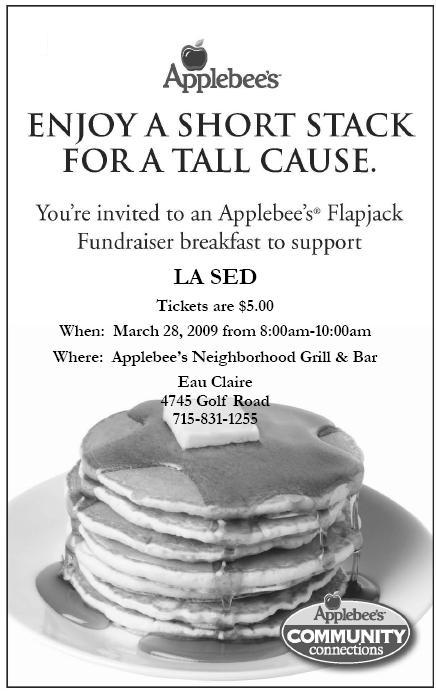  Join us for a PANCAKE BREAKFAST!!!All proceeds to benefit the community of El Fortín, Nicaragua.Tickets can be purchased in advance or at the door.Questions? Contact Meghan: slugame@uwec.eduThank you for your support!